ANEXO IV – MEMORIA FINAL DE SEGUIMIENTO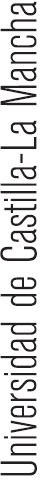 